ПРАВИТЕЛЬСТВО МОСКОВСКОЙ ОБЛАСТИПОСТАНОВЛЕНИЕот 2 июня 2022 г. N 562/18ОБ УТВЕРЖДЕНИИ ПОЛОЖЕНИЯ О ПОРЯДКЕ ЗАКЛЮЧЕНИЯ ЦЕНТРАЛЬНЫМИИСПОЛНИТЕЛЬНЫМИ ОРГАНАМИ ГОСУДАРСТВЕННОЙ ВЛАСТИ МОСКОВСКОЙОБЛАСТИ ДОГОВОРОВ (СОГЛАШЕНИЙ) С КАЗАЧЬИМИ ОБЩЕСТВАМИВ соответствии с частью 5 статьи 7 Федерального закона от 05.12.2005 N 154-ФЗ "О государственной службе российского казачества", постановлением Правительства Российской Федерации от 08.10.2009 N 806 "О порядке привлечения членов казачьих обществ к несению государственной или иной службы и порядке заключения федеральными органами исполнительной власти и (или) их территориальными органами договоров (соглашений) с казачьими обществами" Правительство Московской области постановляет:1. Утвердить прилагаемое Положение о порядке заключения центральными исполнительными органами государственной власти Московской области договоров (соглашений) с казачьими обществами.2. Министерству информационных и социальных коммуникаций Московской области обеспечить официальное опубликование настоящего постановления в "Информационном вестнике Правительства Московской области", размещение (опубликование) на сайте Правительства Московской области в Интернет-портале Правительства Московской области и на "Официальном интернет-портале правовой информации" (www.pravo.gov.ru).3. Настоящее постановление вступает в силу на следующий день после его официального опубликования.4. Контроль за выполнением настоящего постановления возложить на заместителя Председателя Правительства Московской области - руководителя Главного управления региональной безопасности Московской области Каратаева Р.А.Первый Вице-губернатор Московской области -Председатель Правительства Московской областиИ.Н. ГабдрахмановУтвержденопостановлением ПравительстваМосковской областиот 2 июня 2022 г. N 562/18ПОЛОЖЕНИЕО ПОРЯДКЕ ЗАКЛЮЧЕНИЯ ЦЕНТРАЛЬНЫМИ ИСПОЛНИТЕЛЬНЫМИ ОРГАНАМИГОСУДАРСТВЕННОЙ ВЛАСТИ МОСКОВСКОЙ ОБЛАСТИ ДОГОВОРОВ(СОГЛАШЕНИЙ) С КАЗАЧЬИМИ ОБЩЕСТВАМИ1. Настоящее Положение определяет порядок заключения центральными исполнительными органами государственной власти Московской области (далее - государственные органы) договоров (соглашений) с хуторскими, станичными, городскими казачьими обществами, внесенными в государственный реестр казачьих обществ в Российской Федерации и зарегистрированными на территории Московской области (далее соответственно - договор, казачье общество).2. Оказание членами казачьих обществ, которые в установленном законодательством Российской Федерации, законодательством Московской области порядке приняли обязательства по несению государственной или иной службы, содействия государственным органам в осуществлении установленных задач и функций осуществляется на основании договоров, заключенных по форме согласно приложению к настоящему Положению.3. Сторонами договора являются государственный орган, к ведению которого отнесены сферы деятельности, определенные постановлением Правительства Российской Федерации от 26.02.2010 N 93 "О видах государственной или иной службы, к которой привлекаются члены хуторских, станичных, городских, районных (юртовых), окружных (отдельских) и войсковых казачьих обществ", с одной стороны, и казачье общество - с другой стороны.4. В договоре определяются предмет договора, условия и порядок привлечения членов казачьих обществ к содействию государственным органам в осуществлении установленных задач и функций, права и обязанности сторон, порядок финансового обеспечения (в случае заключения возмездного договора), сроки действия договора, основания и порядок изменения и досрочного расторжения договора, а также иные условия, связанные с исполнением положений договора.5. Решение о заключении договора (об отказе в заключении договора) принимает руководитель государственного органа, для оказания содействия в осуществлении установленных задач и функций которого привлекается казачье общество, по согласованию с Главным управлением региональной безопасности Московской области.6. Договор от имени государственного органа подписывается руководителем государственного органа, указанного в пункте 5 настоящего Положения, уполномоченным Губернатором Московской области.Договор от имени казачьего общества подписывается атаманом казачьего общества либо уполномоченным им представителем казачьего общества.7. В целях заключения договора казачье общество представляет в государственный орган следующие документы:копию Устава;копию свидетельства о внесении казачьего общества в государственный реестр казачьих обществ в Российской Федерации;копию свидетельства о постановке на учет в налоговом органе;смету расходов, связанных с исполнением обязательств по договору (в случае заключения возмездного договора).Копии документов, указанных в настоящем пункте, заверяются подписью атамана казачьего общества или уполномоченного им лица и печатью (при наличии).В случае если документы заверены уполномоченным лицом, представляются доверенность и ее копия или иной документ, подтверждающий полномочия уполномоченного лица на заверение документов, указанных в настоящем пункте.8. Основаниями для принятия решения об отказе в заключении договора являются:непредставление документов, указанных в пункте 7 настоящего Положения;отсутствие потребности в привлечении членов казачьего общества к оказанию содействия государственным органам в осуществлении установленных задач и функций;несоответствие казачьего общества условиям, указанным в пунктах 1, 2 настоящего Положения.9. Контроль за соблюдением условий договора с казачьими обществами осуществляют государственные органы, для осуществления установленных задач и функций которых привлекаются казачьи общества.10. Государственный орган, заключивший договор с казачьим обществом, обязан уведомить об этом в письменной форме Главное управление региональной безопасности Московской области в течение 7 дней со дня заключения договора.Приложениек Положению о порядке заключенияцентральными исполнительнымиорганами государственной властиМосковской области договоров(соглашений) с казачьими обществами                                                                      Форма                           ДОГОВОР (СОГЛАШЕНИЕ),            заключаемый(ое) центральным исполнительным органом      государственной власти Московской области с казачьим обществомМосковская область                                  "___" _______ 20__ года__________________________________________________________________________, (наименование центрального исполнительного органа государственной власти                            Московской области)именуемый  в  дальнейшем  "центральный исполнительный орган государственнойвласти  Московской  области",  в  лице  руководителя (иного уполномоченногодолжностного лица) _______________________________________________________,                                  (фамилия, имя, отчество)действующего на основании ________________________________________________,                            (реквизиты документа, на основании которого                                           действует лицо)с одной стороны, и _______________________________________________________,                               (наименование казачьего общества)зарегистрированное _______________________________________________________,                             (реквизиты документа о регистрации)именуемое   в   дальнейшем   "казачье  общество",  в  лице  атамана  (иногоуполномоченного представителя казачьего общества) ___________________________________________________________________________________________________,                         (фамилия, имя, отчество)действующего на основании Устава, утвержденного _____________________________________________________________________________________________________,        (реквизиты документа, на основании которого действует лицо)с другой стороны, именуемые в дальнейшем "Стороны", действуя в соответствиисо  статьей 7 Федерального закона от 05.12.2005 N 154-ФЗ "О государственнойслужбе   российского   казачества"   и   Положением  о  порядке  заключенияцентральными  исполнительными  органами  государственной  власти Московскойобласти   договоров   (соглашений)  с  казачьими  обществами,  утвержденнымпостановлением  Правительства  Московской  области от 02.06.2022  N 562/18,заключили настоящий Договор (Соглашение) о нижеследующем:    1. Члены казачьего общества в количестве ______________________________                                                    (число прописью)человек  берут  на  себя  обязательства по оказанию содействия центральномуисполнительному   органу   государственной   власти  Московской  области  восуществлении _____________________________________________________________                            (установленные задачи и функции)___________________________________________________________________________(на неопределенный срок, на определенный срок, на время выполнения работы)в  порядке,  установленном Уставом казачьего общества и настоящим Договором(Соглашением).    2.  В  целях  осуществления  задач и функций, предусмотренных пунктом 1настоящего   Договора  (Соглашения),  члены  казачьего  общества  обязуютсяосуществить и принять участие в реализации следующих мероприятий: ___________________________________________________________________________________.   (перечисляются конкретные мероприятия, в реализации которых обязуется                     принять участие казачье общество)    3.  Казачье  общество  обязуется  обеспечить  выполнение  его  членами,взявшими  на  себя обязательства по содействию центральному исполнительномуоргану  государственной  власти  Московской области в осуществлении задач ифункций, указанных в пункте 1 настоящего Договора (Соглашения), обязанностичестно  и  добросовестно,  с  соблюдением  дисциплины, требований по охранетруда,   технике   безопасности,   проявлять  организованность,  творческуюинициативу, _________________________________________________________________________________________________________________________________________.   (иные установленные по соглашению сторон обязанности членов казачьего                                 общества)    4.  Центральный  исполнительный орган государственной власти Московскойобласти обязуется:    оказывать  членам  казачьего  общества  консультативную  и методическуюпомощь в целях надлежащего выполнения настоящего Договора (Соглашения);    своевременно  осуществлять  финансирование выполненных работ в порядке,установленном законодательством Российской Федерации*;    предупреждать   казачье  общество  об  обстоятельствах,  препятствующихнадлежащему выполнению членами казачьего общества предусмотренных настоящимДоговором (Соглашением) обязательств;    ______________________________________________________________________.     (иные установленные по соглашению сторон обязанности исполнительного               органа государственной власти Московской области)    5. Казачье  общество  вправе  ставить  вопрос  о  досрочном расторжениинастоящего  Договора  (Соглашения)  не  менее  чем  за  месяц  до такового,уведомив  об  этом  центральный исполнительный орган государственной властиМосковской   области   в   письменной  форме,  в  случае  неисполнения  илиненадлежащего исполнения условий настоящего Договора (Соглашения) указанныморганом, а также в случае ________________________________________________.                               (иные условия досрочного расторжения)    6.  Центральный  исполнительный орган государственной власти Московскойобласти  вправе  досрочно  расторгнуть  настоящий  Договор  (Соглашение)  вследующих случаях:    исключение   в   порядке,  установленном  законодательством  РоссийскойФедерации,  казачьего общества из государственного реестра казачьих обществв Российской Федерации;    нарушение казачьим обществом и (или) его членами Конституции РоссийскойФедерации, федеральных законов и иных нормативных правовых актов РоссийскойФедерации и нормативных правовых актов Московской области, неисполнение илиненадлежащее   исполнение  членами  казачьего  общества  принятых  на  себяобязательств в соответствии с пунктом 1 настоящего Договора (Соглашения);    утрата  необходимости  в привлечении членов казачьих обществ к оказаниюсодействия   центральному  исполнительному  органу  государственной  властиМосковской области в осуществлении задач и функций;    ______________________________________________________________________.                     (иные условия досрочного расторжения)    7.   Стороны   обязуются  решать  возникающие  в  связи  с  выполнениемнастоящего  Договора  (Соглашения) споры в соответствии с законодательствомРоссийской Федерации.    8.  Стороны  вправе  ставить  вопрос  об  изменении настоящего Договора(Соглашения)   по   соглашению   Сторон,   если   иное   не   предусмотренозаконодательством Российской Федерации.    Изменения  настоящего  Договора  (Соглашения) действительны при условиизаключения  дополнительного  соглашения, составленного в письменной форме иподписанного Сторонами, являющегося неотъемлемой частью настоящего Договора(Соглашения).    9. Настоящий   Договор  (Соглашение)  вступает  в  силу  с  момента егозаключения и действует ___________________________________________________.                         (указывается срок или событие, при наступлении                       которого настоящий Договор (Соглашение) прекращает                                            действие)    10.  Стороны  вправе  ставить  вопрос  о досрочном прекращении действиянастоящего  Договора  (Соглашения)  по  соглашению  Сторон,  если  иное  непредусмотрено законодательством Российской Федерации.    11.   В   случае   ликвидации   казачьего   общества  или  центральногоисполнительного  органа государственной власти Московской области в порядкеи   на  условиях,  установленных  законодательством  Российской  Федерации,настоящий Договор (Соглашение) действует в течение:__________________________________________________________________________.   (всего срока проведения ликвидации, или устанавливается другой срок)    Претензии  Сторон  удовлетворяются  в  соответствии с законодательствомРоссийской Федерации.    12.  Не  позднее чем за 2 месяца до окончания срока действия настоящегоДоговора  (Соглашения)  любая  из  сторон  вправе  направить другой сторонеписьменное предложение о продлении Договора (Соглашения) на тот же срок.    Если  в  течение  30  дней  с  момента получения указанного предложениядругая сторона не отказалась от продления настоящего Договора (Соглашения),настоящий Договор (Соглашение) считается продленным на тех же условиях и натот же срок.    13.  Контроль  за  соблюдением условий Договора (Соглашения) с казачьимобществом  осуществляет  центральный  исполнительный  орган государственнойвласти Московской области ________________________________________________.                          (перечисляются конкретные условия осуществления                                        контроля сторонами)    В  случае  неисполнения или ненадлежащего исполнения условий настоящегоДоговора  (Соглашения)  Стороны  несут  ответственность  в  соответствии  сзаконодательством Российской Федерации.    14.  Настоящий  Договор  (Соглашение)  составлен  в  двух  экземплярах,имеющих  равную  юридическую  силу,  один из которых хранится в центральномисполнительном органе государственной власти Московской области, второй - вказачьем обществе.Наименование, адрес и реквизиты             Наименование, адрес и реквизитыцентрального исполнительного органа         казачьего обществагосударственной властиМосковской области_______________________________________     _______________________________     (должность, фамилия, инициалы            (фамилия, инициалы атаманауполномоченного Губернатором Московской        казачьего общества (иного области должностного лица центрального          уполномоченного лица) исполнительного органа государственной       власти Московской области)________________ (____________________)     ___________ (_________________)    подпись         фамилия, инициалы         подпись    фамилия, инициалыМ.П.                                        М.П.*Подлежит включению в случае заключения возмездного Договора.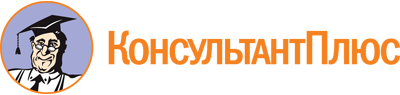 Постановление Правительства МО от 02.06.2022 N 562/18
"Об утверждении Положения о порядке заключения центральными исполнительными органами государственной власти Московской области договоров (соглашений) с казачьими обществами"Документ предоставлен КонсультантПлюс

www.consultant.ru

Дата сохранения: 18.12.2022
 